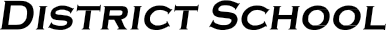 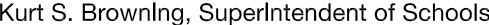 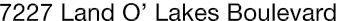 Finance Services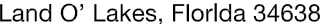 Joanne Millovitsch, Director of Finance813/ 794-2268	727/ 774-2268352/ 524-2268	Fax:  813/ 794-2266 e-mail:  jmillovi@pasco.k12.fl.usMEMORANDUMDate:	February 24, 2014To:	School Board MembersFrom:    Joanne Millovitsch, Director of Finance ServicesRe:	Attached Warrant List for the February 21, 2014Please review the current computerized list. These totals include computer generated, handwritten and cancelled checks.Warrant numbers 874780-874783.…………………………….……………………...........................$464,735.86Amounts disbursed in Fund 1100 ...........................................................................................................408,375.14Amounts disbursed in Fund 1300 ..................................................................................................................139.66 Amounts disbursed in Fund 1400 ...............................................................................................................1,491.06Amounts disbursed in Fund 4100 .............................................................................................................15,242.14Amounts disbursed in Fund 4210 .............................................................................................................23,733.31Amounts disbursed in Fund 4220 ...............................................................................................................5,019.86Amounts disbursed in Fund 4240 ....................................................................................................................55.64Amounts disbursed in Fund 4340 ..................................................................................................................985.26Amounts disbursed in Fund 7110 ..................................................................................................................261.98Amounts disbursed in Fund 7130 ..................................................................................................................521.39Amounts disbursed in Fund 7140 ....................................................................................................................91.83Amounts disbursed in Fund 7921 ....................................................................................................................31.94Amounts disbursed in Fund 7923 ....................................................................................................................26.13Amounts disbursed in Fund 9210 ...............................................................................................................8,760.52Confirmation of the approval of the February 21, 2014 warrants will be requested at the March 4, 2014 School Board meeting.